Person—tobacco product smoked, code NExported from METEOR(AIHW's Metadata Online Registry)© Australian Institute of Health and Welfare 2024This product, excluding the AIHW logo, Commonwealth Coat of Arms and any material owned by a third party or protected by a trademark, has been released under a Creative Commons BY 4.0 (CC BY 4.0) licence. Excluded material owned by third parties may include, for example, design and layout, images obtained under licence from third parties and signatures. We have made all reasonable efforts to identify and label material owned by third parties.You may distribute, remix and build on this website’s material but must attribute the AIHW as the copyright holder, in line with our attribution policy. The full terms and conditions of this licence are available at https://creativecommons.org/licenses/by/4.0/.Enquiries relating to copyright should be addressed to info@aihw.gov.au.Enquiries or comments on the METEOR metadata or download should be directed to the METEOR team at meteor@aihw.gov.au.Person—tobacco product smoked, code NIdentifying and definitional attributesIdentifying and definitional attributesMetadata item type:Data ElementShort name:Tobacco smoking—productMETEOR identifier:270327Registration status:Health!, Standard 01/03/2005Definition:The type of tobacco product smoked by a person, as represented by a code.Data Element Concept:Person—tobacco product smokedValue Domain:Tobacco product code NValue domain attributesValue domain attributesValue domain attributesRepresentational attributesRepresentational attributesRepresentational attributesRepresentation class:CodeCodeData type:NumberNumberFormat:NNMaximum character length:11ValueMeaningPermissible values:1Cigarettes - manufactured2Cigarettes - roll-your-own3Cigars4Pipes5Other tobacco product6
 None
 Data element attributes Data element attributes Collection and usage attributesCollection and usage attributesGuide for use:To record multiple use data, repeat the data field as many times as necessary, viz: product1, product2 etc. In most instances, data on both product and frequency are needed. In such situations, repeat both fields as many times as necessary, viz: product1, frequency1, product2, frequency2 etc.Collection methods:The recommended standard for collecting information about smoking the above tobacco products is the Standard Questions on the Use of Tobacco Among Adults (1998) - interviewer or self-administered versions.Comments:Tobacco smoking is a known risk factor for cardiovascular disease and cancer. The type of tobacco product smoked by a person in conjunction with information about the frequency of smoking assists with establishing a profile of smoking behaviour at the individual or population level and with monitoring shifts from cigarette smoking to other types of tobacco products and vice versa.It is recommended that in surveys of smoking, data on age, sex and other socio-demographic variables should be collected. It is also recommended that when smoking is investigated in relation to health, data on other risk factors including pregnancy status, physical activity, overweight and obesity, and alcohol consumption should be collected.Relational attributesRelational attributesRelated metadata references:Is re-engineered from  Tobacco smoking - product, version 1, DE, NHDD, NHIMG, Superseded 01/03/2005.pdf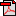  (16.1 KB)No registration statusImplementation in Data Set Specifications:Lung cancer (clinical) DSSHealth!, Superseded 14/05/2015Conditional obligation: Conditional on the patient currently smoking tobacco daily or smoking daily in the past.

Lung cancer (clinical) NBPDSHealth!, Standard 14/05/2015Conditional obligation: Conditional on the patient currently smoking tobacco daily or smoking daily in the past.